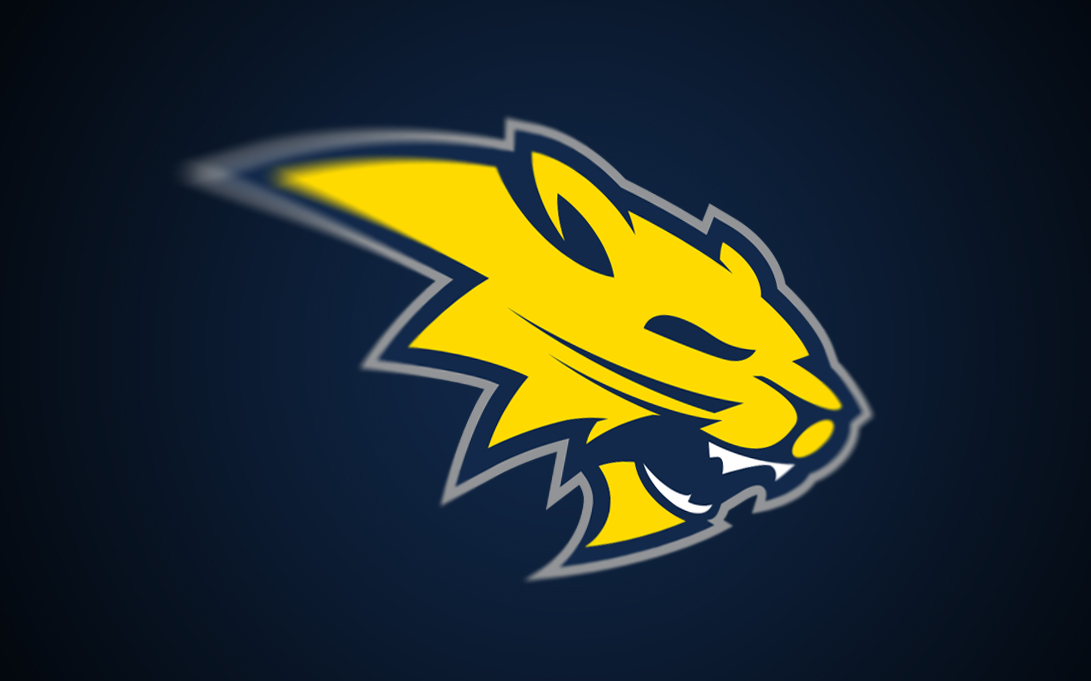 Summer Basketball Youth Camp*Grade registration based on Fall of 2022Camp includes T-shirt for early registration. While supplies last for late registrationCamps will be held at Neuqua Valley High School main campusTo register go to: http://wildcatsummercamp.org/    YOU WILL RECEIVE AN EMAIL CONFIRMATIONGradesGradesPriceDatesTimesLocation1, 2, & 31, 2, & 3$1306/13-6/169:00am-10:30amNV Aux Gym4, 5, & 6$130$1306/20-6/238:00am-10:00amNV Main Gym7 & 8$130$1306/20-6/2310:15am-12:15pmNV Main Gym9$130$1306/6-6/912:15pm-2:30pmNV Main Gym